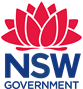 Preschool NameQuality Improvement Plan 2019Insert principal name – Principal, Nominated Supervisor, Educational Leader and Responsible PersonInsert photos and/or preschool motto/vision statementNSW Department of Education, Early Learning and Primary Education, November 2019Step 1: Statement of PhilosophyPlease insert your preschool’s statement of philosophy hereQuality Area 1: Educational program and practiceThis quality area of the National Quality Standard focuses on ensuring that the educational program and practice is stimulating and engaging and enhances children’s learning and development.Step 2: Assess your compliance with the regulatory requirements Date of self-assessment:Step 3: Identify and record your strengths- practices demonstrating quality at your preschool.Reflect on each element under Standard 1.1 in the Guide to the NQF and add your strengths statements here. Ensure you reflect on the exceeding guidance for this standard and consider using the language from the exceeding themes to highlight your strengths.Exceeding theme 1: Practice is embedded in service operationsExceeding theme 2: Practice is informed by critical reflectionExceeding theme 3: Practice is shaped by meaningful engagement with families and/or the communityAll three exceeding themes are integrated therefore, schools are encouraged to think about, and provide specific examples of practice which reflects all three themes together.Examples of practice mandated by legislation are not strengths however if you feel you go over and above legislative requirements you might like to explicitly highlight how you do this and how it impacts on improved outcomes for children, families or community.Reflect on each element under Standard 1.2 in the Guide to the NQF and add your strengths statements here. Ensure you reflect on the exceeding guidance for this standard and consider using the language from the exceeding themes to highlight your strengths.Exceeding theme 1: Practice is embedded in service operationsExceeding theme 2: Practice is informed by critical reflectionExceeding theme 3: Practice is shaped by meaningful engagement with families and/or the communityAll three exceeding themes are integrated therefore, schools are encouraged to think about, and provide specific examples of practice which reflects all three themes together.Examples of practice mandated by legislation are not strengths however if you feel you go over and above legislative requirements you might like to explicitly highlight how you do this and how it impacts on improved outcomes for children, families or community. Reflect on each element under Standard 1.3 in the Guide to the NQF and add your strengths statements here. Ensure you reflect on the exceeding guidance for this standard and consider using the language from the exceeding themes to highlight your strengths.Exceeding theme 1: Practice is embedded in service operationsExceeding theme 2: Practice is informed by critical reflectionExceeding theme 3: Practice is shaped by meaningful engagement with families and/or the communityAll three exceeding themes are integrated therefore, schools are encouraged to think about, and provide specific examples of practice which reflects all three themes together.Examples of practice mandated by legislation are not strengths however if you feel you go over and above legislative requirements you might like to explicitly highlight how you do this and how it impacts on improved outcomes for children, families or community.Step 4: Improvement Plan- what will be achieved in terms of improved outcomes for children, families or the community.Quality Area 2: Children’s Health and SafetyThis quality area of the National Quality Standard focuses on safeguarding and promoting children’s health and safety.Step 2: Assess your compliance with the regulatory requirements Date of self-assessment:Step 3: Identify and record your strengths- practices demonstrating quality at your preschool.Reflect on each element under Standard 2.1 in the Guide to the NQF and add your strengths statements here. Ensure you reflect on the exceeding guidance for this standard and consider using the language from the exceeding themes to highlight your strengths.Exceeding theme 1: Practice is embedded in service operationsExceeding theme 2: Practice is informed by critical reflectionExceeding theme 3: Practice is shaped by meaningful engagement with families and/or the communityAll three exceeding themes are integrated therefore, schools are encouraged to think about, and provide specific examples of practice which reflects all three themes together.Examples of practice mandated by legislation are not strengths however if you feel you go over and above legislative requirements you might like to explicitly highlight how you do this and how it impacts on improved outcomes for children, families or community.Reflect on each element under Standard 2.2 in the Guide to the NQF and add your strengths statements here. Ensure you reflect on the exceeding guidance for this standard and consider using the language from the exceeding themes to highlight your strengths.Exceeding theme 1: Practice is embedded in service operationsExceeding theme 2: Practice is informed by critical reflectionExceeding theme 3: Practice is shaped by meaningful engagement with families and/or the communityAll three exceeding themes are integrated therefore, schools are encouraged to think about, and provide specific examples of practice which reflects all three themes together.Examples of practice mandated by legislation are not strengths however if you feel you go over and above legislative requirements you might like to explicitly highlight how you do this and how it impacts on improved outcomes for children, families or community.Step 4: Improvement Plan- what will be achieved in terms of improved outcomes for children, families or the community.Quality Area 3: Physical EnvironmentThis quality area of the National Quality Standard focuses on the physical environment and ensuring that it is safe, suitable and provides a rich and diverse range of experiences that promote children’s learning and development.Step 2: Assess your compliance with the regulatory requirements Date of self-assessment:Step 3: Identify and record your strengths- practices demonstrating quality at your preschool.Reflect on each element under Standard 3.1 in the Guide to the NQF and add your strengths statements here. Ensure you reflect on the exceeding guidance for this standard and consider using the language from the exceeding themes to highlight your strengths.Exceeding theme 1: Practice is embedded in service operationsExceeding theme 2: Practice is informed by critical reflectionExceeding theme 3: Practice is shaped by meaningful engagement with families and/or the communityAll three exceeding themes are integrated therefore, schools are encouraged to think about, and provide specific examples of practice which reflects all three themes together.Examples of practice mandated by legislation are not strengths however if you feel you go over and above legislative requirements you might like to explicitly highlight how you do this and how it impacts on improved outcomes for children, families or community.Reflect on each element under Standard 3.2 in the Guide to the NQF and add your strengths statements here. Ensure you reflect on the exceeding guidance for this standard and consider using the language from the exceeding themes to highlight your strengths.Exceeding theme 1: Practice is embedded in service operationsExceeding theme 2: Practice is informed by critical reflectionExceeding theme 3: Practice is shaped by meaningful engagement with families and/or the communityAll three exceeding themes are integrated therefore, schools are encouraged to think about, and provide specific examples of practice which reflects all three themes together.Examples of practice mandated by legislation are not strengths however if you feel you go over and above legislative requirements you might like to explicitly highlight how you do this and how it impacts on improved outcomes for children, families or community.Step 4: Improvement Plan- what will be achieved in terms of improved outcomes for children, families or the community.Quality Area 4: Staffing ArrangementsThis quality area of the National Quality Standard focuses on the provision of qualified and experienced educators, co-ordinators and nominated and experienced supervisors who are able to develop warm, respectful relationships with children, create safe and predictable environments and encourage children’s active engagement in the learning program.Step 2: Assess your compliance with the regulatory requirements Date of self-assessment:Step 3: Identify and record your strengths- practices demonstrating quality at your preschool.Reflect on each element under Standard 4.1 in the Guide to the NQF and add your strengths statements here. Ensure you reflect on the exceeding guidance for this standard and consider using the language from the exceeding themes to highlight your strengths.Exceeding theme 1: Practice is embedded in service operationsExceeding theme 2: Practice is informed by critical reflectionExceeding theme 3: Practice is shaped by meaningful engagement with families and/or the communityAll three exceeding themes are integrated therefore, schools are encouraged to think about, and provide specific examples of practice which reflects all three themes together.Examples of practice mandated by legislation are not strengths however if you feel you go over and above legislative requirements you might like to explicitly highlight how you do this and how it impacts on improved outcomes for children, families or community.Reflect on each element under Standard 4.2 in the Guide to the NQF and add your strengths statements here. Ensure you reflect on the exceeding guidance for this standard and consider using the language from the exceeding themes to highlight your strengths.Exceeding theme 1: Practice is embedded in service operationsExceeding theme 2: Practice is informed by critical reflectionExceeding theme 3: Practice is shaped by meaningful engagement with families and/or the communityAll three exceeding themes are integrated therefore, schools are encouraged to think about, and provide specific examples of practice which reflects all three themes together.Examples of practice mandated by legislation are not strengths however if you feel you go over and above legislative requirements you might like to explicitly highlight how you do this and how it impacts on improved outcomes for children, families or community.Step 4: Improvement Plan- what will be achieved in terms of improved outcomes for children, families or the community. Quality Area 5: Relationships with childrenThis quality area of the National Quality Standard focuses on relationships with children being responsive, respectful and promoting children’s sense of security and belonging. Relationships of this kind free children to explore the environment and engage in play and learning.Step 2: Assess your compliance with the regulatory requirements Date of self-assessment:Step 3: Identify and record your strengths- practices demonstrating quality at your preschool.Reflect on each element under Standard 5.1 in the Guide to the NQF and add your strengths statements here. Ensure you reflect on the exceeding guidance for this standard and consider using the language from the exceeding themes to highlight your strengths.Exceeding theme 1: Practice is embedded in service operationsExceeding theme 2: Practice is informed by critical reflectionExceeding theme 3: Practice is shaped by meaningful engagement with families and/or the communityAll three exceeding themes are integrated therefore, schools are encouraged to think about, and provide specific examples of practice which reflects all three themes together.Examples of practice mandated by legislation are not strengths however if you feel you go over and above legislative requirements you might like to explicitly highlight how you do this and how it impacts on improved outcomes for children, families or community.Reflect on each element under Standard 5.2 in the Guide to the NQF and add your strengths statements here. Ensure you reflect on the exceeding guidance for this standard and consider using the language from the exceeding themes to highlight your strengths.Exceeding theme 1: Practice is embedded in service operationsExceeding theme 2: Practice is informed by critical reflectionExceeding theme 3: Practice is shaped by meaningful engagement with families and/or the communityAll three exceeding themes are integrated therefore, schools are encouraged to think about, and provide specific examples of practice which reflects all three themes together.Examples of practice mandated by legislation are not strengths however if you feel you go over and above legislative requirements you might like to explicitly highlight how you do this and how it impacts on improved outcomes for children, families or community.Step 4: Improvement Plan- what will be achieved in terms of improved outcomes for children, families or the community.Quality Area 6: Collaborative partnerships with families and communitiesThis quality area of the National Quality Standard focuses on collaborative relationships with families that are fundamental to achieving quality outcomes for children and community partnerships that are based on active communication, consultation and collaboration.Step 2: Assess your compliance with the regulatory requirements Date of self-assessment:Step 3: Identify and record your strengths- practices demonstrating quality at your preschool.Reflect on each element under Standard 6.1 in the Guide to the NQF and add your strengths statements here. Ensure you reflect on the exceeding guidance for this standard and consider using the language from the exceeding themes to highlight your strengths.Exceeding theme 1: Practice is embedded in service operationsExceeding theme 2: Practice is informed by critical reflectionExceeding theme 3: Practice is shaped by meaningful engagement with families and/or the communityAll three exceeding themes are integrated therefore, schools are encouraged to think about, and provide specific examples of practice which reflects all three themes together.Examples of practice mandated by legislation are not strengths however if you feel you go over and above legislative requirements you might like to explicitly highlight how you do this and how it impacts on improved outcomes for children, families or community..Reflect on each element under Standard 6.2 in the Guide to the NQF and add your strengths statements here. Ensure you reflect on the exceeding guidance for this standard and consider using the language from the exceeding themes to highlight your strengths.Exceeding theme 1: Practice is embedded in service operationsExceeding theme 2: Practice is informed by critical reflectionExceeding theme 3: Practice is shaped by meaningful engagement with families and/or the communityAll three exceeding themes are integrated therefore, schools are encouraged to think about, and provide specific examples of practice which reflects all three themes together.Examples of practice mandated by legislation are not strengths however if you feel you go over and above legislative requirements you might like to explicitly highlight how you do this and how it impacts on improved outcomes for children, families or community.Step 4: Improvement Plan- what will be achieved in terms of improved outcomes for children, families or the community.Quality Area 7: Governance and LeadershipThis quality area of the National Quality Standard focuses on effective leadership and management of the service that contributes to quality environments for children’s learning and development. Well-documented policies and procedures, well-maintained records, an ongoing cycle of planning and review, including engagement with families, create the climate for continuous improvement.Step 2: Assess your compliance with the regulatory requirements Date of self-assessment:Step 3: Identify and record your strengths- practices demonstrating quality at your preschool.Reflect on each element under Standard 7.1 in the Guide to the NQF and add your strengths statements here. Ensure you reflect on the exceeding guidance for this standard and consider using the language from the exceeding themes to highlight your strengths.Exceeding theme 1: Practice is embedded in service operationsExceeding theme 2: Practice is informed by critical reflectionExceeding theme 3: Practice is shaped by meaningful engagement with families and/or the communityAll three exceeding themes are integrated therefore, schools are encouraged to think about, and provide specific examples of practice which reflects all three themes together.Examples of practice mandated by legislation are not strengths however if you feel you go over and above legislative requirements you might like to explicitly highlight how you do this and how it impacts on improved outcomes for children, families or community.Reflect on each element under Standard 7.2 in the Guide to the NQF and add your strengths statements here. Ensure you reflect on the exceeding guidance for this standard and consider using the language from the exceeding themes to highlight your strengths.Exceeding theme 1: Practice is embedded in service operationsExceeding theme 2: Practice is informed by critical reflectionExceeding theme 3: Practice is shaped by meaningful engagement with families and/or the communityAll three exceeding themes are integrated therefore, schools are encouraged to think about, and provide specific examples of practice which reflects all three themes together.Examples of practice mandated by legislation are not strengths however if you feel you go over and above legislative requirements you might like to explicitly highlight how you do this and how it impacts on improved outcomes for children, families or community.Step 4: Improvement Plan- what will be achieved in terms of improved outcomes for children, families or the community. Service approval numberApproved providerNSW Department of EducationEducatorsApproved Provider numberPR-00005345Service contact name and numberApproved provider contactearlylearning@det.nsw.edu.auRef. to Law (S) /Regulation (R)Does your service meet these requirements?ConfirmedS.323S.168R.254Is the Early Years Learning Framework used to guide the development of the program?R.73Have you developed a program that contributes to each child’s learning and development outcomes, as outlined by the learning framework?R.74Do you document:An assessment of each child’s development, interests and participation in the program? An assessment of each child’s progress towards the program outcomes?R.75Is the information about the program displayed in a place at the service that is accessible to parents?Is evidence of the program available for inspection on request?R.76If requested, do you provide families with:Information about the content of the program and service routines and how they operate in relation to their children, including their participation? A copy of their children’s assessment/evaluation documentation?If any of these regulations are not implemented in your preschool, take immediate action to rectify this non-compliance.If any of these regulations are not implemented in your preschool, take immediate action to rectify this non-compliance.If any of these regulations are not implemented in your preschool, take immediate action to rectify this non-compliance.Standard 1.1The educational program enhances each child’s learning and development.The educational program enhances each child’s learning and development.Approved learning frameworkElement 1.1.1Curriculum decision-making contributes to each child’s learning and development outcomes in relation to their identity, connection with community, wellbeing, confidence as learners, and effectiveness as communicators.Child-centredElement 1.1.2Each child’s current knowledge, strengths, ideas, culture, abilities and interests are the foundation of the program.Program learning opportunitiesElement 1.1.3All aspects of the program, including routines, are organised in ways that maximise opportunities for each child’s learning. Standard 1.2Educators facilitate and extend each child’s learning and development. Educators facilitate and extend each child’s learning and development. Intentional teachingElement 1.2.1Educators are deliberate, purposeful, and thoughtful in their decisions and actions.Responsive teaching and scaffoldingElement 1.2.2Educators respond to children’s ideas and play and extend children’s learning through open-ended questions, interactions and feedback.Child directed learningElement 1.2.3Each child’s agency is promoted, enabling them to make choices and decisions that influence events and their world. Standard 1.3Educators and co-ordinators take a planned and reflective approach to implementing the program for each child.Educators and co-ordinators take a planned and reflective approach to implementing the program for each child.Assessment and planning cycleElement 1.3.1Each child’s learning and development is assessed or evaluated as part of an ongoing cycle of observation, analysing learning, documentation, planning, implementation and reflection.Critical reflectionElement 1.3.2Critical reflection on children’s learning and development, both as individuals and in groups, drives program planning and implementation.Information for familiesElement 1.3.3Families are informed about the program and their child’s progress.The Improvement Plan for Quality Area 1 is linked to Strategic Directions (insert here if applicable) in our School plan. (Optional-remove box if not applicable)Standard /Element Purpose- As a result of self-assessment against the NQS you may identify a goal in this area for quality improvement.  What is the reason for focusing on this goal?Purpose- As a result of self-assessment against the NQS you may identify a goal in this area for quality improvement.  What is the reason for focusing on this goal?Purpose- As a result of self-assessment against the NQS you may identify a goal in this area for quality improvement.  What is the reason for focusing on this goal?Priority L/M/HGoal or outcomeWhat will we do differently?What will our work achieve?Steps or strategiesHow will we achieve our goal or outcome?Who and when?Who will lead transformational change and when do we expect to achieve this?Progress notesWhat strategies and evidence have been used to milestone progress and when did these occur?Progress notesWhat strategies and evidence have been used to milestone progress and when did these occur?Ref. to Law (S) Regulation (R)Does your service meet these requirements?ConfirmedR.90 R.162Have you received a medical management plan from the parent/carer of all children with specific health care needs, allergy or medical conditions? Do you have a risk-minimisation plan and communication plan for all children with specific health care needs, allergy or medical conditions?Prior to enrolment have you collected an AIR Immunisation History Statement or an AIR immunisation history form for each child, as required under the NSW Public Health Act?.R.91Have you provided parents of any child enrolled who has a specific health care need, allergy or medical condition with a copy of:Student Health in NSW Public Schools: A summary and consolidation of policy andpreschool procedure relating to medical conditions in children.R.92-96R.161Have you ensured that all educators, families and, where applicable, children are aware of the procedure for administering medication and always follow it and complete administration of medication records?R.81Have you ensured that you meet each child’s need for sleep and/or rest?R.88Have you ensured that all educators and families follow the service’s policies and procedures around preventing and dealing with the outbreak of infectious diseases?R.85-87Have you ensured that all educators follow service procedures in the event of an accident, injury or illness and accurately complete incident, injury, trauma or illness records?R.89Do you have sufficient first aid kits? Have you checked that they are fully stocked and removed all out-of-date items?R.78-79Do you ensure that food and drinks served to children are consistent with your nutrition policy and that children can access water at any time?R.77Is food stored, handled and served safely?S.165Have you ensured that educators are supervising children effectively?R.82-83R.97R.103S.167Have you ensured that all educators follow service procedures designed to ensure the environment is safe, clean and in good repair and that children cannot access dangerous items? Are risk minimisation plans in place for (a) the general preschool environment (b) visits into the school?Are emergency evacuation plans and floor plans displayed at all exit points and have you developed a risk minimisation plan to support emergency and evacuation procedures. Are emergency and evacuation procedures practiced at least every 3 months, documented and evaluated?Have you conducted a risk assessment to identify potential emergencies specific to the preschool? R.99Have you ensured that all educators follow service procedures about the delivery and collection of children from the service?R.100 -102Have you ensured that all educators follow service procedures in relation to excursions, including obtaining authorisations for any excursions or regular outings and conducting appropriate risk assessments? If any of these regulations are not implemented in your preschool, take immediate action to rectify this non-compliance.If any of these regulations are not implemented in your preschool, take immediate action to rectify this non-compliance.If any of these regulations are not implemented in your preschool, take immediate action to rectify this non-compliance.Standard 2.1Each child’s health and physical activity is supported and promoted. Each child’s health and physical activity is supported and promoted. Wellbeing and comfortElement 2.1.1Each child’s wellbeing and comfort is provided for, including appropriate opportunities to meet each child’s need for sleep, rest and relaxation.Health practices and proceduresElement 2.1.2Effective illness and injury management and hygiene practices are promoted and implemented.Healthy lifestyleElement 2.1.3Healthy eating and physical activity is promoted and is appropriate for each child.Standard 2.2Each child is protected. Each child is protected. SupervisionElement 2.2.1At all times, reasonable precautions and adequate supervision ensure children are protected from harm and hazard.Incident and emergency managementElement 2.2.2Plans to effectively manage incidents and emergencies are developed in consultation with relevant authorities, practised and implemented.Child protectionElement 2.2.3Management, educators and staff are aware of their roles and responsibilities to identify and respond to every child at risk of abuse or neglect.The Improvement Plan for Quality Area 2 is linked to Strategic Directions (insert here if applicable) in our School plan. (Optional-remove box if not applicable)Standard /Element Purpose- As a result of self-assessment against the NQS you may identify a goal in this area for quality improvement.  What is the reason for focusing on this goal?Purpose- As a result of self-assessment against the NQS you may identify a goal in this area for quality improvement.  What is the reason for focusing on this goal?Purpose- As a result of self-assessment against the NQS you may identify a goal in this area for quality improvement.  What is the reason for focusing on this goal?Priority L/M/HGoal or outcomeWhat will we do differently?What will our work achieve?Steps or strategiesHow will we achieve our goal or outcome?Who and when?Who will lead transformational change and when do we expect to achieve this?Progress notesWhat strategies and evidence have been used to milestone progress and when did these occur?Progress notesWhat strategies and evidence have been used to milestone progress and when did these occur?Ref. to Law (S) /Regulation (R)Does your service meet these requirements?ConfirmedR.104-115Have you ensured the services premises meet all regulatory requirements? For example:Arrangements for dealing with soiled clothes, linen and nappiesR.104-115Do your premises have fencing that prevents children going over, under or through it?R.104-115Do all children have access to sufficient furniture, materials and developmentally appropriate equipment suitable for their education and care?R.104-115Are there appropriate toilet, hand washing and nappy change facilities?R.104-115Is there space for administrative functions and consultation with families?R.104-115Is there adequate light, ventilation and shade?R.104-115Are all areas of the premises easily supervised?R.103Have you ensured that the service premises and all equipment and furniture are safe, clean and in good repair?R.113Have you ensured that children are able to explore and experience the natural environment? For example, are there trees, plants and sand?If any of these regulations are not implemented in your preschool, take immediate action to rectify this non-compliance.If any of these regulations are not implemented in your preschool, take immediate action to rectify this non-compliance.If any of these regulations are not implemented in your preschool, take immediate action to rectify this non-compliance.Standard 3.1The design of the facilities is appropriate for the operation of a service. The design of the facilities is appropriate for the operation of a service. Fir for purposeElement 3.1.1Outdoor and indoor spaces, buildings, fixtures and fittings are suitable for their purpose, including supporting the access of every child.UpkeepElement 3.1.2Premises, furniture and equipment are safe, clean and well maintained.Standard 3.2The service environment is inclusive, promotes competence and supports exploration and play-based learning. The service environment is inclusive, promotes competence and supports exploration and play-based learning. Inclusive environmentElement 3.2.1Outdoor and indoor spaces are organised and adapted to support every child’s participation and to engage every child in quality experiences in both built and natural environments.Resources support play-based learningElement 3.2.2Resources, materials and equipment allow for multiple uses, are sufficient in number, enable every child to engage in play-based learning.Environment-ally responsibleElement 3.2.3The service cares for the environment and supports children to become environmentally responsible.The Improvement Plan for Quality Area 3 is linked to Strategic Directions (insert here if applicable) in our School plan. (Optional-remove box if not applicable)Standard /Element Purpose- As a result of self-assessment against the NQS you may identify a goal in this area for quality improvement.  What is the reason for focusing on this goal?Purpose- As a result of self-assessment against the NQS you may identify a goal in this area for quality improvement.  What is the reason for focusing on this goal?Purpose- As a result of self-assessment against the NQS you may identify a goal in this area for quality improvement.  What is the reason for focusing on this goal?Priority L/M/HGoal or outcomeWhat will we do differently?What will our work achieve?Steps or strategiesHow will we achieve our goal or outcome?Who and when?Who will lead transformational change and when do we expect to achieve this?Progress notesWhat strategies and evidence have been used to milestone progress and when did these occur?Progress notesWhat strategies and evidence have been used to milestone progress and when did these occur?Ref. to Law (S) /Regulation (R)Does your service meet these requirements?ConfirmedR.122-123R. 271Have you ensured that the educator to child ratio is maintained and that only educators working directly with children are included in ratio?R.135R.152Have you ensured that a suitably qualified and experienced individual has been appointed as the preschool teacher?R.120R.126R.129-135R.136Have you ensured that School Learning Support Officers hold, or are actively working towards, an ACECQA approved certificate III level qualification? R.120R.126R.129-135R.136Have you ensured that at all times children are in attendance at the service there is at least one person who has completed training in the management of anaphylaxis and at least one person with an ACECQA approvedfirst aid qualification available, and emergency asthma management training?If any of these regulations are not implemented in your preschool, take immediate action to rectify this non-compliance.If any of these regulations are not implemented in your preschool, take immediate action to rectify this non-compliance.If any of these regulations are not implemented in your preschool, take immediate action to rectify this non-compliance.Standard 4.1Staffing arrangements enhance children's learning and development. Staffing arrangements enhance children's learning and development. Organisation of educatorsElement 4.1.1The organisation of educators across the service supports children’s learning and development. Continuity of staffElement 4.1.2Every effort is made for children to experience continuity of educators at the service.Standard 4.2Management, educators and staff are collaborative, respectful and ethical.Management, educators and staff are collaborative, respectful and ethical.Professional collaborationElement 4.2.1Management, educators and staff work with mutual respect and collaboratively, and challenge and learn from each other, recognising each other’s strengths and skills.Professional standardsElement 4.2.2Professional standards guide practice, interactions and relationships.The Improvement Plan for Quality Area 4 is linked to Strategic Directions (insert here if applicable) in our School plan. (Optional-remove box if not applicable)Standard /Element Purpose- As a result of self-assessment against the NQS you may identify a goal in this area for quality improvement.  What is the reason for focusing on this goal?Purpose- As a result of self-assessment against the NQS you may identify a goal in this area for quality improvement.  What is the reason for focusing on this goal?Purpose- As a result of self-assessment against the NQS you may identify a goal in this area for quality improvement.  What is the reason for focusing on this goal?Priority L/M/HGoal or outcomeWhat will we do differently?What will our work achieve?Steps or strategiesHow will we achieve our goal or outcome?Who and when?Who will lead transformational change and when do we expect to achieve this?Progress notesWhat strategies and evidence have been used to milestone progress and when did these occur?Progress notesWhat strategies and evidence have been used to milestone progress and when did these occur?Ref. to Law (S) /Regulation (R)Does your service meet these requirements?ConfirmedR.155 S.166Have you ensured that educators interact with children in a way that Encourages children to express themselves and their opinions?R.155 S.166Supports children to develop self-reliance and self-esteem?R.155 S.166Maintains the dignity and rights of each child?R.155 S.166Provides positive guidance and encourages acceptable behaviour?R.155 S.166Reflects each child’s family and cultural values?R.155 S.166Is appropriate for the physical and intellectual development and abilities of each child?R.156Have you ensured that the size and composition of each group of children provides them with the opportunity to interact and develop respectful and positive relationships with each other and with educators?If any of these regulations are not implemented in your preschool, take immediate action to rectify this non-compliance.If any of these regulations are not implemented in your preschool, take immediate action to rectify this non-compliance.If any of these regulations are not implemented in your preschool, take immediate action to rectify this non-compliance.Standard 5.1Respectful and equitable relationships are maintained with each child. Respectful and equitable relationships are maintained with each child. Positive educator to child interactionsElement 5.1.1Responsive and meaningful interactions build trusting relationships which engage and support each child to feel secure, confident and included.Dignity and rights of the childElement 5.1.2The dignity and the rights of every child are maintained.Standard 5.2Each child is supported to build and maintain sensitive and responsive relationships. Each child is supported to build and maintain sensitive and responsive relationships. Collaborative learningElement 5.2.1Children are supported to collaborate, learn from and help each other.Self-regulationElement 5.2.2Each child is supported to regulate their own behaviour, respond appropriately to the behaviour of others and communicate effectively to resolve conflicts.The Improvement Plan for Quality Area 5 is linked to Strategic Directions (insert here if applicable) in our School plan. (Optional-remove box if not applicable)Standard /Element Purpose- As a result of self-assessment against the NQS you may identify a goal in this area for quality improvement.  What is the reason for focusing on this goal?Purpose- As a result of self-assessment against the NQS you may identify a goal in this area for quality improvement.  What is the reason for focusing on this goal?Purpose- As a result of self-assessment against the NQS you may identify a goal in this area for quality improvement.  What is the reason for focusing on this goal?Priority L/M/HGoal or outcomeWhat will we do differently?What will our work achieve?Steps or strategiesHow will we achieve our goal or outcome?Who and when?Who will lead transformational change and when do we expect to achieve this?Progress notesWhat strategies and evidence have been used to milestone progress and when did these occur?Progress notesWhat strategies and evidence have been used to milestone progress and when did these occur?Ref. to Law (S) /Regulation (R)Ref. to Law (S) /Regulation (R)Does your service meet these requirements?ConfirmedR.157Do you ensure parents have the right to enter the service when their child is in attendance unlessAllowing the parent to come into the service poses a risk to the safety of children or staff?Allowing the parent to come into the service would prevent you or educators and staff from carrying out your normal duties, such as supervising children, delivering the program or meeting health and safety needs? orYou reasonably believe that allowing them entry would contravene a court order?Do you ensure parents have the right to enter the service when their child is in attendance unlessAllowing the parent to come into the service poses a risk to the safety of children or staff?Allowing the parent to come into the service would prevent you or educators and staff from carrying out your normal duties, such as supervising children, delivering the program or meeting health and safety needs? orYou reasonably believe that allowing them entry would contravene a court order?If any of these regulations are not implemented in your preschool, take immediate action to rectify this non-compliance.If any of these regulations are not implemented in your preschool, take immediate action to rectify this non-compliance.If any of these regulations are not implemented in your preschool, take immediate action to rectify this non-compliance.If any of these regulations are not implemented in your preschool, take immediate action to rectify this non-compliance.Standard 6.1Respectful relationships with families are developed and maintained and families are supported in their parenting role. Respectful relationships with families are developed and maintained and families are supported in their parenting role. Engagement with the serviceElement 6.1.1Families are supported from enrolment to be involved in the service and contribute to service decisions.Parent views are respectedElement 6.1.2The expertise, culture, values, beliefs of families are respected and families share in decision-making about their child’s learning and wellbeing.Families are supportedElement 6.1.3Current information is available to families about the service and relevant community services and resources to support parenting and family wellbeing.Standard 6.2Collaborative partnerships enhance children’s inclusion, learning and wellbeing. Collaborative partnerships enhance children’s inclusion, learning and wellbeing. TransitionsElement 6.2.1Continuity of learning and transitions for each child are supported by sharing relevant information and clarifying responsibilities.Access and participationElement 6.2.2Effective partnerships support children’s access, inclusion and participation in the program. Community engagementElement 6.2.3The service builds relationships and engages with its community. The Improvement Plan for Quality Area 6 is linked to Strategic Directions (insert here if applicable) in our School plan. (Optional-remove box if not applicable)Standard /Element Purpose- As a result of self-assessment against the NQS you may identify a goal in this area for quality improvement.  What is the reason for focusing on this goal?Purpose- As a result of self-assessment against the NQS you may identify a goal in this area for quality improvement.  What is the reason for focusing on this goal?Purpose- As a result of self-assessment against the NQS you may identify a goal in this area for quality improvement.  What is the reason for focusing on this goal?Priority L/M/HGoal or outcomeWhat will we do differently?What will our work achieve?Steps or strategiesHow will we achieve our goal or outcome?Who and when?Who will lead transformational change and when do we expect to achieve this?Progress notesWhat strategies and evidence have been used to milestone progress and when did these occur?Progress notesWhat strategies and evidence have been used to milestone progress and when did these occur?Ref. to Law (S) /Regulation (R)Does your service meet these requirements?ConfirmedR.173Have you ensured that all of the information included in R.173 is displayed so that it is clearly visible from the main entrance to your service? This includes:Approved Provider noticeService approval noticeNotice of final assessment ratingR.55-56R.31Have you ensured that your Quality Improvement Plan Contains a statement of the service philosophy?R.55-56R.31Is reviewed and revised at least annually?R.55-56R.31Is made available to parents on request?R.145-154Have you ensured that records for staff including teachers, School Learning Support Officers, volunteers and students are maintained and kept on the preschool premises? These include:Working with Children ChecksDepartment verification of WWCCSEducational qualificationsChild Protection trainingACECQA approved training, including first aidNESA registered teacher number and expiry date R.145-154Have you ensured a record is maintained of all educators working directly with children in the preschool which includes the following information—the name of each educator who works directly with the children and the hours that each educator works directly with children?R.87R.158-162Have you ensured that all records relating to children at the service are maintained and accurately completed, including:enrolment recordsattendance records health informationrecords of incident, illness or trauma?R.92, 99, R.177Have you ensured that records related to children contain all the required information including authorisations for the administration of medication, medical treatment, the collection of children from the service and excursions?R.181-184Have you ensured that records are stored appropriately to ensure confidentiality and are retained for the period indicated in R.183?R.174-176Do you ensure that changes to the operation of the service, serious incidents and complaints which allege a breach of Law or Regulations are reported to Early Learning within the required timeframes, who inform the Regulatory Authority?R.168-169Do you ensure that all policies and procedures required by R.168, are in place, regularly reviewed, and available at the service?R. 170Do you ensure that your departmental policies and local procedures are followed?R.171Do you ensure that copies of the current policies and procedures required under regulation 168 are available in the preschool at all times? R.172Have you ensured that families are informed at least 14 days before changes are made to service policies or procedures that might have a significant impact on them, including changes in fees and the way they are collected?R.185Have you ensured that a current copy of the Education and Care Services National Law and Regulations can be accessed by educators, staff, volunteers and families, including those seeking to enrol their child at the service?If any of these regulations are not implemented in your preschool, take immediate action to rectify this non-compliance.If any of these regulations are not implemented in your preschool, take immediate action to rectify this non-compliance.If any of these regulations are not implemented in your preschool, take immediate action to rectify this non-compliance.Standard 7.1Governance supports the operation of a quality service. Governance supports the operation of a quality service. Service philosophy and purposeElement 7.1.1A statement of philosophy is developed and guides all aspects of the service’s operations. Management systemsElement 7.1.2Systems are in place to manage risk and enable the effective management and operation of a quality service. Roles and responsibilitiesElement 7.1.3Roles and responsibilities are clearly defined, and understood, and support effective decision-making and operation of the service.Standard 7.2Effective leadership build and promotes a positive organisational culture and professional learning community.Effective leadership build and promotes a positive organisational culture and professional learning community.Continuous improvementElement 7.2.1There is an effective self-assessment and quality improvement process in place.Educational leadershipElement 7.2.2The educational leader is supported and leads the development and implementation of the educational program and assessment and planning cycle. Development of professionalsElement 7.2.3Educators, co-ordinators and staff members’ performance is regularly evaluated and individual plans are in place to support learning and development.The Improvement Plan for Quality Area 7 is linked to Strategic Directions (insert here if applicable) in our School plan. (Optional-remove box if not applicable)Standard /Element Purpose- As a result of self-assessment against the NQS you may identify a goal in this area for quality improvement.  What is the reason for focusing on this goal?Purpose- As a result of self-assessment against the NQS you may identify a goal in this area for quality improvement.  What is the reason for focusing on this goal?Purpose- As a result of self-assessment against the NQS you may identify a goal in this area for quality improvement.  What is the reason for focusing on this goal?Priority L/M/HGoal or outcomeWhat will we do differently?What will our work achieve?Steps or strategiesHow will we achieve our goal or outcome?Who and when?Who will lead transformational change and when do we expect to achieve this?Progress notesWhat strategies and evidence have been used to milestone progress and when did these occur?Progress notesWhat strategies and evidence have been used to milestone progress and when did these occur?